提醒的話：1. 請同學詳細填寫，這樣老師較好做統整，學弟妹也較清楚你提供的意見，謝謝！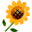 2. 甄選學校、科系請填全名；甄選方式與過程內容書寫不夠請續寫背面。         3. 可直接上輔導處網站https://sites.google.com/a/yphs.tw/yphsc/「甄選入學」區下載本表格，    以電子檔郵寄至yphs316@gmail.com信箱，感謝你！　　　　　              甄選學校甄選學校元智大學元智大學元智大學元智大學甄選學系甄選學系英語專班英語專班學生學測分數國英數社自總■大學個人申請□科技校院申請入學□軍事校院■大學個人申請□科技校院申請入學□軍事校院■大學個人申請□科技校院申請入學□軍事校院■正取□備取□未錄取■正取□備取□未錄取學測分數1312810851■大學個人申請□科技校院申請入學□軍事校院■大學個人申請□科技校院申請入學□軍事校院■大學個人申請□科技校院申請入學□軍事校院■正取□備取□未錄取■正取□備取□未錄取甄選方式與過程■面試佔(  35  　%)一、形式：（教授：學生）人數=（ 3 ：3　），方式：團體面試,中英問答二、題目：1.Introducing yourself in one minute2.talk about your weakness 3.說出自己想讓教授知道的事(什麼都可以)(1分鐘)4.最近的商業時事5.為什麼穿這套衣服來面試(我左邊的女生穿得很誇張)■備審資料佔(  15   %)   或  □術科實作佔(     %)  或  □筆試佔(     %)■其他佔(   50  %)請註明其他方式，如：學測成績■面試佔(  35  　%)一、形式：（教授：學生）人數=（ 3 ：3　），方式：團體面試,中英問答二、題目：1.Introducing yourself in one minute2.talk about your weakness 3.說出自己想讓教授知道的事(什麼都可以)(1分鐘)4.最近的商業時事5.為什麼穿這套衣服來面試(我左邊的女生穿得很誇張)■備審資料佔(  15   %)   或  □術科實作佔(     %)  或  □筆試佔(     %)■其他佔(   50  %)請註明其他方式，如：學測成績■面試佔(  35  　%)一、形式：（教授：學生）人數=（ 3 ：3　），方式：團體面試,中英問答二、題目：1.Introducing yourself in one minute2.talk about your weakness 3.說出自己想讓教授知道的事(什麼都可以)(1分鐘)4.最近的商業時事5.為什麼穿這套衣服來面試(我左邊的女生穿得很誇張)■備審資料佔(  15   %)   或  □術科實作佔(     %)  或  □筆試佔(     %)■其他佔(   50  %)請註明其他方式，如：學測成績■面試佔(  35  　%)一、形式：（教授：學生）人數=（ 3 ：3　），方式：團體面試,中英問答二、題目：1.Introducing yourself in one minute2.talk about your weakness 3.說出自己想讓教授知道的事(什麼都可以)(1分鐘)4.最近的商業時事5.為什麼穿這套衣服來面試(我左邊的女生穿得很誇張)■備審資料佔(  15   %)   或  □術科實作佔(     %)  或  □筆試佔(     %)■其他佔(   50  %)請註明其他方式，如：學測成績■面試佔(  35  　%)一、形式：（教授：學生）人數=（ 3 ：3　），方式：團體面試,中英問答二、題目：1.Introducing yourself in one minute2.talk about your weakness 3.說出自己想讓教授知道的事(什麼都可以)(1分鐘)4.最近的商業時事5.為什麼穿這套衣服來面試(我左邊的女生穿得很誇張)■備審資料佔(  15   %)   或  □術科實作佔(     %)  或  □筆試佔(     %)■其他佔(   50  %)請註明其他方式，如：學測成績■面試佔(  35  　%)一、形式：（教授：學生）人數=（ 3 ：3　），方式：團體面試,中英問答二、題目：1.Introducing yourself in one minute2.talk about your weakness 3.說出自己想讓教授知道的事(什麼都可以)(1分鐘)4.最近的商業時事5.為什麼穿這套衣服來面試(我左邊的女生穿得很誇張)■備審資料佔(  15   %)   或  □術科實作佔(     %)  或  □筆試佔(     %)■其他佔(   50  %)請註明其他方式，如：學測成績■面試佔(  35  　%)一、形式：（教授：學生）人數=（ 3 ：3　），方式：團體面試,中英問答二、題目：1.Introducing yourself in one minute2.talk about your weakness 3.說出自己想讓教授知道的事(什麼都可以)(1分鐘)4.最近的商業時事5.為什麼穿這套衣服來面試(我左邊的女生穿得很誇張)■備審資料佔(  15   %)   或  □術科實作佔(     %)  或  □筆試佔(     %)■其他佔(   50  %)請註明其他方式，如：學測成績■面試佔(  35  　%)一、形式：（教授：學生）人數=（ 3 ：3　），方式：團體面試,中英問答二、題目：1.Introducing yourself in one minute2.talk about your weakness 3.說出自己想讓教授知道的事(什麼都可以)(1分鐘)4.最近的商業時事5.為什麼穿這套衣服來面試(我左邊的女生穿得很誇張)■備審資料佔(  15   %)   或  □術科實作佔(     %)  或  □筆試佔(     %)■其他佔(   50  %)請註明其他方式，如：學測成績■面試佔(  35  　%)一、形式：（教授：學生）人數=（ 3 ：3　），方式：團體面試,中英問答二、題目：1.Introducing yourself in one minute2.talk about your weakness 3.說出自己想讓教授知道的事(什麼都可以)(1分鐘)4.最近的商業時事5.為什麼穿這套衣服來面試(我左邊的女生穿得很誇張)■備審資料佔(  15   %)   或  □術科實作佔(     %)  或  □筆試佔(     %)■其他佔(   50  %)請註明其他方式，如：學測成績■面試佔(  35  　%)一、形式：（教授：學生）人數=（ 3 ：3　），方式：團體面試,中英問答二、題目：1.Introducing yourself in one minute2.talk about your weakness 3.說出自己想讓教授知道的事(什麼都可以)(1分鐘)4.最近的商業時事5.為什麼穿這套衣服來面試(我左邊的女生穿得很誇張)■備審資料佔(  15   %)   或  □術科實作佔(     %)  或  □筆試佔(     %)■其他佔(   50  %)請註明其他方式，如：學測成績■面試佔(  35  　%)一、形式：（教授：學生）人數=（ 3 ：3　），方式：團體面試,中英問答二、題目：1.Introducing yourself in one minute2.talk about your weakness 3.說出自己想讓教授知道的事(什麼都可以)(1分鐘)4.最近的商業時事5.為什麼穿這套衣服來面試(我左邊的女生穿得很誇張)■備審資料佔(  15   %)   或  □術科實作佔(     %)  或  □筆試佔(     %)■其他佔(   50  %)請註明其他方式，如：學測成績心得與建議◎備審資料製作建議：  因為只能寫2頁,字體12就好,能簡則簡,每句都是重點  英檢就挑成績最好的放◎整體準備方向與建議：   英文自介請都是重點,新聞時事多看一點,但是要大概了解,不然被教授反問就糗了,教授人都很好,不要緊張,自信一點,搶答時盡量不要當最後講的◎備審資料製作建議：  因為只能寫2頁,字體12就好,能簡則簡,每句都是重點  英檢就挑成績最好的放◎整體準備方向與建議：   英文自介請都是重點,新聞時事多看一點,但是要大概了解,不然被教授反問就糗了,教授人都很好,不要緊張,自信一點,搶答時盡量不要當最後講的◎備審資料製作建議：  因為只能寫2頁,字體12就好,能簡則簡,每句都是重點  英檢就挑成績最好的放◎整體準備方向與建議：   英文自介請都是重點,新聞時事多看一點,但是要大概了解,不然被教授反問就糗了,教授人都很好,不要緊張,自信一點,搶答時盡量不要當最後講的◎備審資料製作建議：  因為只能寫2頁,字體12就好,能簡則簡,每句都是重點  英檢就挑成績最好的放◎整體準備方向與建議：   英文自介請都是重點,新聞時事多看一點,但是要大概了解,不然被教授反問就糗了,教授人都很好,不要緊張,自信一點,搶答時盡量不要當最後講的◎備審資料製作建議：  因為只能寫2頁,字體12就好,能簡則簡,每句都是重點  英檢就挑成績最好的放◎整體準備方向與建議：   英文自介請都是重點,新聞時事多看一點,但是要大概了解,不然被教授反問就糗了,教授人都很好,不要緊張,自信一點,搶答時盡量不要當最後講的◎備審資料製作建議：  因為只能寫2頁,字體12就好,能簡則簡,每句都是重點  英檢就挑成績最好的放◎整體準備方向與建議：   英文自介請都是重點,新聞時事多看一點,但是要大概了解,不然被教授反問就糗了,教授人都很好,不要緊張,自信一點,搶答時盡量不要當最後講的◎備審資料製作建議：  因為只能寫2頁,字體12就好,能簡則簡,每句都是重點  英檢就挑成績最好的放◎整體準備方向與建議：   英文自介請都是重點,新聞時事多看一點,但是要大概了解,不然被教授反問就糗了,教授人都很好,不要緊張,自信一點,搶答時盡量不要當最後講的◎備審資料製作建議：  因為只能寫2頁,字體12就好,能簡則簡,每句都是重點  英檢就挑成績最好的放◎整體準備方向與建議：   英文自介請都是重點,新聞時事多看一點,但是要大概了解,不然被教授反問就糗了,教授人都很好,不要緊張,自信一點,搶答時盡量不要當最後講的◎備審資料製作建議：  因為只能寫2頁,字體12就好,能簡則簡,每句都是重點  英檢就挑成績最好的放◎整體準備方向與建議：   英文自介請都是重點,新聞時事多看一點,但是要大概了解,不然被教授反問就糗了,教授人都很好,不要緊張,自信一點,搶答時盡量不要當最後講的◎備審資料製作建議：  因為只能寫2頁,字體12就好,能簡則簡,每句都是重點  英檢就挑成績最好的放◎整體準備方向與建議：   英文自介請都是重點,新聞時事多看一點,但是要大概了解,不然被教授反問就糗了,教授人都很好,不要緊張,自信一點,搶答時盡量不要當最後講的◎備審資料製作建議：  因為只能寫2頁,字體12就好,能簡則簡,每句都是重點  英檢就挑成績最好的放◎整體準備方向與建議：   英文自介請都是重點,新聞時事多看一點,但是要大概了解,不然被教授反問就糗了,教授人都很好,不要緊張,自信一點,搶答時盡量不要當最後講的E-mail手機